Julie KooDivision Director for the Information and Technology (IT) Contracting Division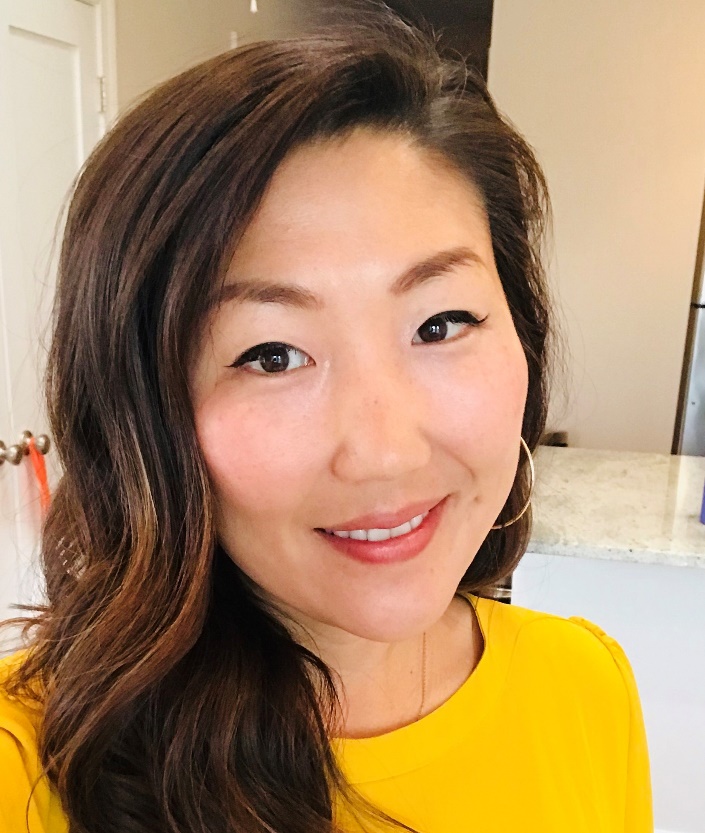 Julie Koo is the current Division Director for the Information Technology (IT) Contracting Division, U.S. Customs and Border Protection (CBP); where she manages a $1.35 Billion annual portfolio for the Agency. Ms. Koo has held this position since 2017 and is guiding the organization to focus on the procurement of high-quality information technologies and services for CBP.Ms. Koo has served in a variety of positions at CBP as well as the Department of Homeland Security Office of Cybersecurity and Communications (CS&C) Network Security Deployment (NSD) Division and the National Cybersecurity Communication Integration Center (NCCIC), currently known as the Cybersecurity and Infrastructure Security Agency (CISA). During her tenure, she managed an over $1.5 billion portfolio of highly technical and politically-sensitive cybersecurity portfolio.Her career at CBP started in 2005. Ms. Koo served as the primary CBP Lead for DHS’s Strategic Sourcing Group (SSG), to include the DHS Canine SSG, promoting sourcing strategies to enhance the Department’s acquisition system and leverage the Department’s buying power.From 2011 through 2014, she was a team lead within the Division she now leads. During her tenure, she managed a diverse and complex acquisition portfolio valued at over $1.5 Billion, including: the TASPD, BEMSD, and PSPD recompetes. She earned an M.A. Public Administration from George Washington University and B.A.s in Political Science and History from the University of Utah. 